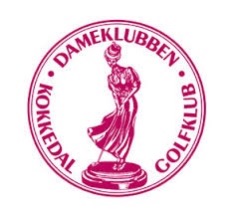 Nyhedsbrev Dameklubben Kokkedal Golfklub - april 2023Åbningsturneringen 18.4.2023Vi var over 100 kvinder der var ude og spille i det mest pragtfulde vejr. Til middagen var vi 90 til at tage afsked med Nigel som har været sponsor for dameklubben i utroligt mange år.Nigel har efterfølgende takket for de fine gaver:“Tusind tak for de flotte gaver jeg modtog i forbindelse med den første damedag. Det er utroligt sødt af jer.”Tusind tak til alle for at støtte op om åbningsturneringen, hvor Nigel var sponsor for sidste gang.Elektronisk indtastningVær sød og kontroller din markørs indtastede point på telefonen, så undgår vi at få score indtastninger, der ikke er korrekte. Der skal stadigvæk indleveres papir scorekort, som underskrives og lægges i postkassen i damernes omklædningsrum. Tilmelding til turneringerVær sød kun at melde dig til 18 eller 9 hullers tirsdags-turneringen, og ikke begge turneringer. Hvis du på dagen er forhindret i at komme, sletter vi dig.9 hullers turnering for nye medlemmer.Der vil blive afholdt en 9 hullers turnering for nye medlemmer i Dameklubben, hvor vi bagefter slutter af med en frokost. Det kommer til at foregå søndag d. 11. juni kl. 11. Der er åben for tilmelding i golfbox nu, hvor der også er mere information om arrangementet.På bestyrelsens vegneBettina NygaardKokdamer2970@gmail.com